В главную судейскую коллегию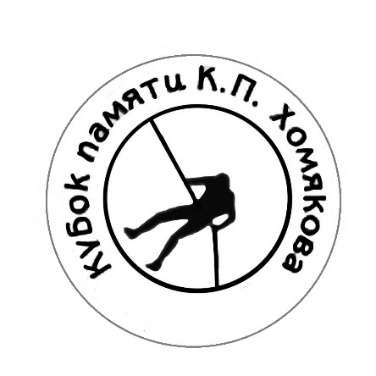 Всероссийских соревнований по спортивному туризмуна пешеходных дистанциях (20-25.10.2021, Респ. Башкортостан,Уфимский р-н, ДТСОЛ «Локомотив»)от ______________________________________________________________________________                                                            (название командирующей организации, адрес, телефон, e-mail)ЗАЯВКАПросим допустить к участию в соревнованиях сборную команду _____________________________________________________________________________________ (название субъекта Российской Федерации)в следующем составе:Всего допущено к соревнованиям ________ (____________________) человек.
Не допущено _________ человек, в том числе 		(ФИО не допущенных)М.П. 	 Врач ________________ / 	/Печать медицинского учреждения 	подпись врача 	расшифровка подписи врачаТренер-представитель команды (ФИО, телефон, e-mail)  	______________________________________________________________________________Судья от команды 	Настоящей заявкой субъект Российской Федерации, в соответствии с подпунктом «а» пункта 4 части 1 статьи 8 и частью 2 статьи 36.1 Федерального закона от 04.12.07 № 329-ФЗ «О физической культуре и спорте в Российской Федерации», наделяет статусом «Спортивная сборная команда субъекта Российской Федерации» коллектив по виду спорта «спортивный туризм». *Ставя подпись, участник спортивных соревнований дает свое согласие на обработку персональных данных (сбор, систематизацию, накопление, хранение, уточнение, использование, распространение, обезличивание), а также иных действий, необходимых для обработки персональных данных в рамках проведения официальных спортивных соревнований в соответствии с ФЗ № 152-ФЗ от 27.07.2006 г. Руководитель аккредитованной региональной 
спортивной федерации (отделения ФСТР) 	/	/	подпись	 расшифровка подписиМ.П.                 «___»____________ годаРуководитель органа исполнительной власти субъекта Российской Федерации 
в области физкультуры и спорта 	/	/	подпись	расшифровка подписиМ.П.                           «___»____________ года№ п/пФамилия, Имя, Отчество участникаДата рожденияСпортивная квалифика-цияМедицинский допускслово «допущен»,
подпись и печать врача напротив каждого участникаПодпись*Примечания12…